SundayMondayTuesdayWednesdayThursdayFridaySaturday19:30am Worship10:30am Coffee/Fellowship2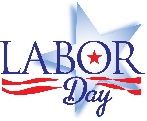 3Kingdom Kids Preschool First Day!410am Family Connections51pm Mobile Food Pantry7pm Worship Band Practice66am Men’s Group711:30am Sat Kitchen(Immanuel Lutheran)8      KICK OFF SUNDAY!8:45 Sunday School10am Worship11am Coffee/Fellowship94pm Rotary Turkey Dinner7pm Mission Mtg101110am Family Connections5:30pm Welcome Mtg7pm Worship Mtg127pm Worship Band Practice136am Men’s Group1411:30am Sat Kitchen(Methodist Women)158:45 Sunday School10am Worship11am Coffee/Fellowship169am Sewing Day178am Tuesday Morning Moms7pm Finance1810am Family Connections1:30pm PW Fall Dessert6:30pm Session*news articles due*197pm Worship Band Practice206am Men’s Group2111:30am Sat Kitchen(St James Catholic)228:45 Sunday School10am Worship11am Coffee/Fellowship 2311am Missionary Luncheon6pm CE Mtg242510am Family Connections267pm Worship Band Practice276am Men’s Group2811:30am WE HOSTSaturday Kitchen!29   8:45 Sunday School10am Worship11am Coffee/Fellowship30